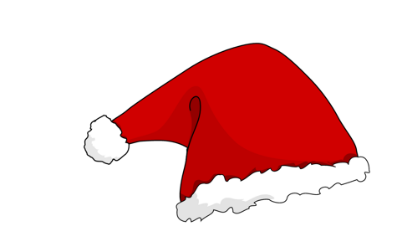 DECORATED WINDOW/GARDEN COMPETITION ENTRY FORMName:Address: Contact Number:Email address:  Thank you for participating!Entries will be judged by members of Distington Surgery, The Parish Council and Distington Big Local’s Chair.  Judging will take place on Thursday 15th December1st place - £25	2nd place - £15	3rd place -£10All entry forms must be handed back TO DCYP before Monday 12th December!!The winners will be informed on the night of the 15th!Good Luck!